                                                 Załącznik nr 5 do SWZ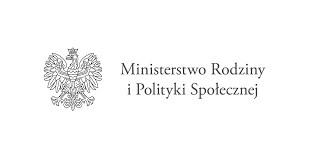 Zamawiający:Gmina Osiek
ul. Rynek 128-221 OsiekWykonawca:………………………………………………………………………………………………………………(pełna nazwa/firma, adres, w zależności od podmiotu: NIP/PESEL, KRS/CEiDG)WYKAZ WYKONANYCH ROBÓT BUDOWLANYCH W CIĄGU OSTATNICH 5 LAT,
A JEŻELI OKRES PROWADZENIA DZIAŁALNOŚCI JEST KRÓTSZY – W TYM OKRESIESkładany do zadania: „Adaptacja i wyposażenie pomieszczeń Centrum Opiekuńczo- mieszkalnego w Bukowej”Przystępując do postępowania o udzielenie zamówienia publicznego, oświadczam, że zrealizowałem z należytą starannością następujące zamówienia:Na potwierdzenie powyższego Wykonawca załącza dowody określające, czy te roboty budowlane zostały wykonane należycie, przy czym dowodami, o których mowa, są referencje bądź inne dokumenty sporządzone przez podmiot, na rzecz którego roboty budowlane zostały wykonane, a jeżeli wykonawca z przyczyn niezależnych od niego nie jest w stanie uzyskać tych dokumentów - inne odpowiednie dokumenty.…………….……. (miejscowość),dnia ………….……. r. Niniejszy plik należy podpisać podpisem kwalifikowanym, podpisem zaufanym lub podpisem osobistymDane podmiotów, na rzecz których roboty budowlane zostały wykonane Rodzaj zamówieniaCałkowita wartość brutto zamówienia (zł)Data i miejsce wykonania zamówienia